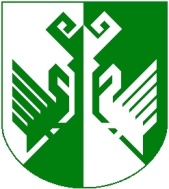 от 15 апреля 2024 года  № 208О создании Совета по инвестиционной деятельностиВ целях стимулирования инвестиционной активности и привлечения инвестиций, обеспечения благоприятного инвестиционного климата на территории Сернурского муниципального района, руководствуясь «Положением об инвестиционной деятельности на территории Сернурского муниципального района», утвержденном решением Собрания депутатов Сернурского муниципального района от 19.08.2020 года № 97, администрация Сернурского муниципального района  постановляет: 1. Создать Совет по инвестиционной деятельности при администрации Сернурского муниципального района Республики Марий Эл.2. Утвердить:- положение о Совете по инвестиционной деятельности при администрации Сернурского муниципального района Республики Марий Эл. (приложение 1);- состав Совета по инвестиционной деятельности при администрации Сернурского муниципального района Республики Марий Эл (приложение 2).3. Настоящее постановление вступает в силу после его опубликования на официальном сайте администрации в информационно-телекоммуникационной сети «Интернет».4. Контроль за исполнением настоящего постановления возложить на заместителя главы администрации по экономическому развитию территории Волкову Т.М.Исп. Росляков В.И.(83633) 9-71-42СОГЛАСОВАНО:Приложение № 1
к постановлению администрации
Сернурского муниципального района
от «15» апреля 2024 г. № 208Положениео Совете по инвестиционной деятельности при администрации Сернурского муниципального района Республики Марий Эл1. Общие положения1.1. Совет по инвестиционной деятельности при администрации Сернурского муниципального района Республики Марий Эл (далее - Совет) является постоянно действующим, коллегиальным консультативно-совещательным органом, создаваемым в целях определения политики и координации деятельности по привлечению и размещению инвестиций на территории Сернурского муниципального района Республики Марий Эл, созданию режима наибольшего благоприятствования для субъектов инвестиционной деятельности с учетом соблюдения экономических, социальных и экологических интересов населения района, обеспечения устойчивого развития экономики, стабильной социальной обстановки и благоприятной окружающей среды.1.2. В своей деятельности Совет руководствуется федеральными законами и нормативными правовыми актами Российской Федерации, законом Республики Марий Эл от 21.03.2012 № 17-З (ред. от 04.12.2017, с изм. от 04.12.2023) "Об инвестиционной деятельности в Республике Марий Эл, осуществляемой в форме капитальных вложений", нормативными правовыми актами Республики Марий Эл и Сернурского муниципального района, Положением об инвестиционной деятельности на территории Сернурского муниципального района, утвержденном решением Собрания депутатов Сернурского муниципального района от 19.08.2020 года № 97,  настоящим Положением.1.3. Решения Совета носят рекомендательный характер.2. Цели и задачи Совета2.1. Совет осуществляет свою деятельность в целях повышения эффективности работы по привлечению инвестиционных ресурсов в экономику Сернурского муниципального района, созданию благоприятного инвестиционного климата, развитию инвестиционной и инновационной деятельности на территории Сернурского муниципального района, направленной на решение следующих задач:- развитие приоритетных направлений инвестиционной деятельности на территории Сернурского муниципального района;- устранение административных, экономических и организационных препятствий в развитии инвестиционной и инновационной деятельности;- формирование целостной системы инфраструктуры поддержки и развития инвестиционной и инновационной деятельности.2.2. Совет в соответствии с возложенными на него задачами осуществляет следующие функции:- подготовка предложений, направленных на повышение инвестиционной привлекательности Сернурского муниципального района;- выработка рекомендаций по организации взаимодействия органов местного самоуправления Сернурского муниципального района и организаций, участвующих в инвестиционном процессе;- разработка предложений по приоритетным направлениям развития Сернурского муниципального района и координации финансовых и инвестиционных ресурсов на наиболее важных направлениях;- внесение предложений по защите инвесторов, разрешению спорных вопросов при реализации инвестиционных проектов;- внесение предложений по заключению инвестиционных соглашений;- разработка механизмов урегулирования вопросов финансирования, связанными с реализацией инвестиционных проектов, а также содействие в урегулировании иных финансовых и имущественных проблем между сторонами – ответственными структурами по реализации инвестиционных проектов и их участниками;- рассмотрение иных вопросов, касающихся реализации инвестиционных проектов на территории Сернурского муниципального района; - содействие развитию конкуренции и выработка рекомендаций по совершенствованию конкурентной среды в Сернурском муниципальном районе.3. Права Совета3.1. Совет для исполнения своих функций имеет право:	
          - принимать решения по вопросам развития инвестиционной деятельности на территории Сернурского муниципального района;- вносить в органы государственной власти Республики Марий Эл и органы местного самоуправления предложения по улучшению инвестиционного климата на территории Сернурского муниципального района;- предлагать проекты нормативно-правовых актов Сернурского муниципального района по вопросам привлечения инвестиций, проводить экспертизу и оценку регулирующего воздействия нормативно-правовых актов администрации Сернурского муниципального района, затрагивающих вопросы инвестиционной деятельности;- запрашивать в пределах своей компетенции необходимую информацию у органов исполнительной власти Республики Марий Эл, органов местного самоуправления;- приглашать на свои заседания представителей органов местного самоуправления, хозяйствующих субъектов и граждан, принимающих участие в реализации инвестиционных проектов;- обеспечивать взаимодействие инвесторов с органами местного самоуправления при реализации инвестиционных проектов.- привлекать при необходимости в установленном порядке экспертов и консультантов для проработки отдельных проектов;- самостоятельно разрабатывать и утверждать регламент своей работы, формировать постоянные и временные рабочие группы.4. Состав и организация деятельности Совета4.1. Положение о Совете и его состав утверждаются постановлением администрации Сернурского муниципального района.4.2. В состав Совета входят его председатель, заместитель председателя, в лице заместителя главы администрации по экономическому развитию территорий, являющейся ответственным за реализацию инвестиционных проектов на территории Сернурского муниципального района (от администрации района), секретарь и другие члены Общественного совета. Председателем Совета является глава администрации Сернурского муниципального района.4.3. Заседания Совета ведет его председатель, либо по его поручению, заместитель председателя Совета.4.4. Совет проводит свои заседания по мере необходимости.4.5. Заседания Совета проводятся публично и открыто. В заседании Совета могут принимать участие инвесторы, лица, интересы которых затрагиваются при рассмотрении вопросов повестки дня, депутаты собрания депутатов Сернурского муниципального района.4.6. Совет правомочен проводить заседания при наличии не менее половины общего числа его членов.Члены Совета обладают равными правами при обсуждении рассматриваемых на заседании вопросов.Решения Совета принимаются простым большинством голосов участвующих в заседании членов Совета и оформляются протоколами, которые подписываются председателем Совета и секретарем. В случае равенства голосов голос председателя Совета является решающим.4.7. Организационно-техническое сопровождение деятельности Совета осуществляет отдел экономики администрации.СоставСовета по инвестиционной деятельности при администрации Сернурского муниципального района Республики Марий Эл____________ШЕРНУРМУНИЦИПАЛЬНЫЙ РАЙОНЫНАДМИНИСТРАЦИЙЖЕАДМИНИСТРАЦИЯ СЕРНУРСКОГО МУНИЦИПАЛЬНОГОРАЙОНАПУНЧАЛПОСТАНОВЛЕНИЕГлава администрацииСернурскогомуниципального районаА.В. КугергинЗаместитель главы администрации по экономическому развитию территории Сернурского муниципального районаТ.М. Волкова15.04.2024 г.Руководитель отдела организационно правовой работы и кадров администрации Сернурского муниципального районаА.С. Антонов.15.04.2024 г.Приложение № 2к постановлению администрацииСернурского муниципального районаот «15» апреля 2024 г. № 208Кугергин А.В.  -глава администрации Сернурского муниципального района, председатель Совета;Волкова Т.М.    -заместитель главы администрации по экономическому развитию территории, начальник отдела экономики, заместитель председателя Совета;Росляков В.И.   -помощник (советник) отдела экономики, секретарь Совета;  Адиганов С.Л.  -Глава Сернурского муниципального района (по согласованию);Глава Сернурского муниципального района (по согласованию);Якимов А.С.     -Тымбаев А.А.   - первый заместитель главы администрации по вопросам жизнеобеспечения и безопасности;руководитель отдела по управлению муниципальным имуществом и земельными ресурсами администрации;первый заместитель главы администрации по вопросам жизнеобеспечения и безопасности;руководитель отдела по управлению муниципальным имуществом и земельными ресурсами администрации;Рябинина В.В.   -Антонов А.С.    -руководитель финансового управления администрации;руководитель отдела организационно-правовой работы и кадров администрации;руководитель финансового управления администрации;руководитель отдела организационно-правовой работы и кадров администрации;Ямбулатов Г.А. - руководитель отдела сельского хозяйства.руководитель отдела сельского хозяйства.